Pastor Todd Schlechty                                                            Vine Values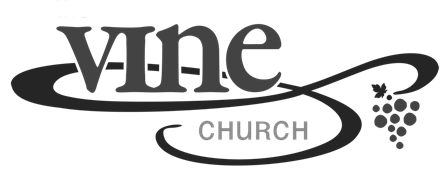 September 16, 2018 	 	                                                  What Makes Vine Church Unique?9 Vine Core Values:I.  Vine Values the _________________________ Attitude. Hebrews 13:2	Do not neglect to show hospitality to strangers, for by this some have entertained angels without knowing it.Galatians 3:28   There is neither Jew nor Greek, there is neither slave nor free man, there is neither male nor female; for you are all one in Christ Jesus.Matthew. 9:10-13  Then it happened that as Jesus was reclining at the table in the house, behold, many tax collectors and sinners came and were dining with Jesus and His disciples.  11When the Pharisees saw this, they said to His disciples, "Why is your Teacher eating with the tax collectors and sinners?"  12But when Jesus heard this, He said, "It is not those who are healthy who need a physician, but those who are sick.  13But go and learn what this means: 'I DESIRE COMPASSION, AND NOT SACRIFICE,' for I did not come to call the righteous, but sinners."II.  Vine Values Being______________________________.   John 15:1   "I am the true vine…” Philippians 4:8-9   Finally, brethren, whatever is true, whatever is honorable, whatever is right, whatever is pure, whatever is lovely, whatever is of good repute, if there is any excellence and if anything worthy of praise, dwell on these things.III.  Vine Values___________________________ Ministry. II Timothy 3:16-17   All Scripture is inspired by God and profitable for teaching, for reproof, for correction, for training in righteousness; 17so that the man of God may be adequate, equipped for every good work.  IV.  Vine Values___________________________ Ministry.Matthew 13:52   And Jesus said to them, "Therefore every scribe who has become a disciple of the kingdom of heaven is like a head of a household, who brings out of his treasure things new and old."V.   Vine Values a ______________________ Community. Romans 3:23-26   For all have sinned and fall short of the glory of God, 24being justified as a gift by His grace through the redemption which is in Christ Jesus; 25whom God displayed publicly as a propitiation in His blood through faith.  This was to demonstrate His righteousness, because in the forbearance of God He passed over the sins previously committed;Romans 8:19-22   For the anxious longing of the creation waits eagerly for the revealing of the sons of God.  20For the creation was subjected to futility, not willingly, but because of Him who subjected it, in hope 21that the creation itself also will be set free from its slavery to corruption into the freedom of the glory of the children of God.  22For we know that the whole creation groans and suffers the pains of childbirth together until now.VI.   Vine Values _________________________________. Matthew 28:19-20   Go therefore and make disciples of all the nations, baptizing them in the name of the Father and the Son and the Holy Spirit, 20teaching them to observe all that I commanded you; and lo, I am with you always, even to the end of the age."VII.   Vine Values a _______________________________.Ephesians 4:4-6   There is one body and one Spirit, just as also you were called in one hope of your calling; 5one Lord, one faith, one baptism, 6one God and Father of all who is over all and through all and in all.VIII.   Vine Values________________________________. Luke 10:1-3   Now after this the Lord appointed seventy others, and sent them in pairs ahead of Him to every city and place where He Himself was going to come.  2And He was saying to them, "The harvest is plentiful, but the laborers are few; therefore beseech the Lord of the harvest to send out laborers into His harvest.  3Go; behold, I send you out as lambs in the midst of wolves.”IX.   Vine Values _________________________________. John 15:11   "These things I have spoken to you so that My joy may be in you, and that your joy may be made full.”Luke 10:17   The seventy returned with joy, saying, "Lord, even the demons are subject to us in Your name."	Point: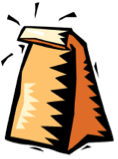 Doggy Bag: Something to take home and chew on!1. 	When and where has your faith felt most real?2. 	Where do you fit into the body of Christ?  Where is Jesus calling you to connect in ministry? 3. 	Where is Jesus calling you to serve in ministry?4. 	To whom is Jesus calling you to reach out?5. 	How could your faith become more rooted in the Bible?  Relevant to the rest of your life? 6. 	Want to learn more about Connecting to Vine Church?  Explore the Professing Partner Class.If you’d like to talk personally and confidentially w/ Pastor Todd about your relationship with Christ, please email pastortodd@thevineva.org or call 703-573-5836 to set up an appointment.